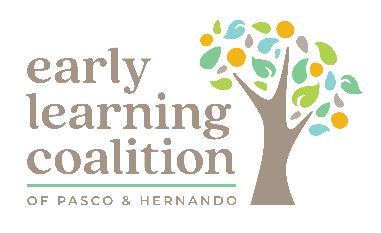 WHISTLEBLOWER POLICY 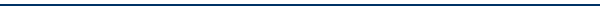 PURPOSE  The Early Learning Coalition of Pasco and Hernando Counties, Inc.  (Coalition) has a responsibility for the stewardship of its resources and the public and private support that enables it to pursue its mission.    The Coalition is committed to compliance with the laws and regulations to which it is subject and to promulgating policies and procedures to interpret and apply these laws and regulations.    The Coalition’s internal controls and procedures are intended to detect and to prevent or deter improper activities.  However, even the best systems of control cannot provide absolute safeguards against irregularities.   Intentional and unintentional violations of laws, regulations, policies, and procedures may occur and may constitute wrongful conduct.  The Coalition has a responsibility to investigate, and report to appropriate parties, allegations of suspected improper activities and actions.    This policy governs reporting and investigation of allegations of suspected improper activities and represents the Coalition’s implementing policies for the Sarbanes-Oxley Act of 2002.  POLICY STATEMENT  In keeping with the policy of maintaining the highest standards of conduct and ethics, the Coalition will investigate any suspected wrongful conduct by employees, board members, consultants, or volunteers.  In all instances, the Board of Directors retains the prerogative to determine when circumstances warrant an investigation.   DEFINITIONS  Coalition Resources:  For purposes of this policy, the term Coalition Resources is defined to include, but not be limited to the following, whether owned by or under the management of the Coalition:     	Cash and other assets, whether tangible or intangible; real or personal property;    	Receivables and other rights or claims against third parties;   	Effort of Coalition personnel and of any non-Coalition entity billing the Coalition for its effort; and  
 	Coalition records and documents  Whistleblower:    An employee, consultant or volunteer who informs a director, supervisor, manager, Executive Director, or Florida’s Whistleblower Hot Line about wrongful conduct occurring in the Coalition. Such conduct may include, but not be limited to any form of harassment or impropriety, sexual harassment, assault, or fraud.  Page 1 of 2  Wrongful Conduct:  A serious violation of Coalition policy; a violation of applicable state and federal laws; or the use of the Coalition’s property, resources or authority for personal gain or other non-Coalition related purpose except as provided under policy.  Examples of such conduct include, but are not limited to:   	Forgery or alteration of documents   	Unauthorized alteration or manipulation of computer files   	Fraudulent financial reporting   	Pursuit of a benefit or advantage in violation of the Coalition’s Conflict-of-Interest Policy   	Misappropriation or misuse of the Coalition’s resources, such as funds, supplies or other assets   	Authorizing or receiving compensation for goods not received or services not performed   	Authorizing or receiving compensation for hours not worked   	Any form of harassment, sexual assault or any other type or form of impropriety is Wrongful Conduct.  POLICY SECTIONS  Good Faith:  Anyone reporting a concern must act in good faith and have reasonable grounds for believing the matter raised is a serious violation of law or policy or a material accounting/auditing matter.    No Retaliation:  No director, officer or employee who in good faith reports a violation of the code shall suffer harassment, retaliation, or adverse employment consequences. An employee who retaliates against someone who has reported a violation in good faith is subject to discipline up to and including termination of employment. The Whistleblower Policy is intended to encourage and enable employees and others to raise serious concerns within the organization prior to seeking resolution outside the organization.  Reporting Violations:   Employees should share their questions, concerns, suggestions or complaints with a member of Leadership. In most cases, the employee’s supervisor is the best person to address any areas of concern.  However, if the employee is not comfortable speaking with his/her supervisor, or is not satisfied with the supervisor’s response, he/she is encouraged to speak with anyone in Leadership whom he/she is comfortable approaching. Directors, supervisors and managers are required to report suspected violations to the Executive Director, who has specific and exclusive responsibility to investigate all reported violations.  If the complaint is against the Executive Director, the complaint should be lodged with the Human Resource representative who will report the complaint to the Chair of the Board of Directors. Violations may also be reported directly to Florida’s Whistleblower Hot Line at 850-717-9264 or an email may be sent to Florida’s Office of the Chief Inspector General at inspector.general@del.fldoe.org to report violations.  Substantiated violations of Coalition policy may result in suspension without pay and/or termination.The Executive Director has the primary responsibility to receive reports of  allegations  of  suspected wrongful  activity.  Employees in Leadership roles who receive a report alleging suspected wrongful activities shall ensure that the matter is promptly reported to the Executive Director, who will make the final determination. The Coalition acknowledges altering, falsifying, or destroying any document that may be relevant to an official investigation is a criminal act.  Page 2 of 2  